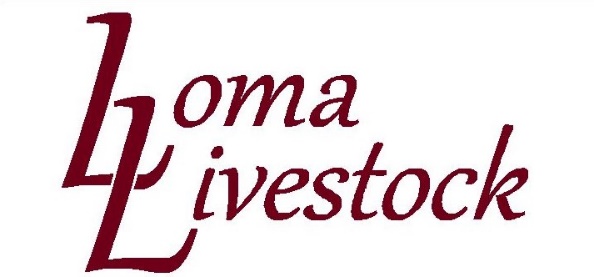 Feeder Cattle4 blk strs 837 lbs $126.75/cwt      Terril Johnston Moab, UT             4 blk strs 918 lb $125/cwt           Robert Cerise, Carbondale, CO2 blk strs 967 lbs $124/cwt         Robert Cerise, Carbondale, CO5 mxbk hfrs 878 lbs $127/cwt      Replacement    Dillion and Samantha Kujala. Burns, CO2 rwf heifers 915 lbs $126/cwt    Replacement      Dillion and Samantha Kujala. Burns, COPairs7 Hd blk 1st calf hfr pairs. Queen of Diamonds,  $2200/hd     Diamond Peak Cattle CO. Craig CO4 hd bwf 1st calf hfr pairs, J Spears, $2150/hd                          Diamond Peak Cattle CO. Craig CO3 bwf Solid mouth pairs. $1300/hdWeigh CowsHigh yielding Cutter: $64-$65/cwtMed Yielding: $61-$62/cwtLower Yielding: $53-$57/cwtSlaughter Bulls1 Char bull, 2235 lbs., $96.50    Campell Hansmire Sheep LLC. Mack, CO1 blk bull. 1990 lbs., $96/cwt       Sampinos Livestock. Price, UT1 Char bull, 2015 lbs., $95.50/cwt      Campell Hansmire Sheep LLC. Mack, CO1 blk bull, 2110., $94/cwt             Sampinos Livestock. Price, UT